TEMİZLİK YAPMA TALİMATIYüzeyler sabun ve su kullanarak temizlenecektir.Masalar, kapı kolları, ışık anahtarları, tezgahlar, kulplar, telefonlar, klavyeler, Tuvaletler, musluklar, lavabolar vb. yüzeylerin temizliği sıklıkla yapılacaktır.Deterjan üzerinde yazılı talimat göz önüne alarak kullanılacaktır.Yoğun kirlenmeler söz konusu ise deterjanı sulandırmadan direk kullanılacaktır.Daha az kirli yüzeyden başlayarak, kirli yüzeye doğru aynı yerden bir kez daha geçmeyecek şekilde silinecektir.Temizlik işlemi bitince kullanılan aleti tek kullanımlık ise hiçbir yere değdirmeden atık kovasının içine atılacaktır.Tuvalet alanlarına giriş kapıları otomatik kapı sistemine çevrilmelidir. Bu imkân yoksa tuvalet alanına giriş kapılarının kolları 1/100’lük hipoklorit esaslı yer/yüzey dezenfektan uygulaması ile düzenli olarak temizlenecektir.Tuvaletlerin zeminleri, klozetler, pisuvarlar 1/10’luk, lavabolar, musluk ve batarya başlıkları, kapı kolları 1/100’lük hipoklorit esaslı yer/yüzey dezenfektan uygulaması ile sık sık temizlenip dezenfekte edilecektir.Tuvalet ve lavaboların temizlik saatleri kayıt edilip temizlik saatleri görünür şekilde asılacaktır. Devamlı sıvı sabun, tuvalet kâğıdı ve kâğıt havlu bulundurulacaktır.Temizlik yapan personel kişisel koruyucu ekipman (eldiven ve maske vb.) kullanıp, işlem sonrası kullanılan koruyucu ekipmanlar özel olarak sadece bu işlem için düzenlenmiş iş yerindeki atık kutusuna atılıp, su ve sabunla en az 20 saniye el temizliği ve hijyeni sağlanacaktır.Tuvaletlerde el kurutma fanları kapatılarak kullanım dışı bırakılıp, tek kullanımlık kâğıt havlular kullanılacaktır.                                                                                   İrfan KARAÇAYIR                                                                                  Okul Müdürü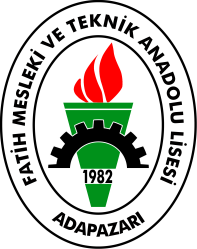 FATİH MESLEKİ VE TEKNİK                    ANADOLU LİSESİ MÜDÜRLÜĞÜ  TEMİZLİK PERSONELİ                                 TEMİZLİK VE DEZENFEKTE YAPMA TALİMATIDoküman NoTL.009FATİH MESLEKİ VE TEKNİK                    ANADOLU LİSESİ MÜDÜRLÜĞÜ  TEMİZLİK PERSONELİ                                 TEMİZLİK VE DEZENFEKTE YAPMA TALİMATIYayım Tarihi28/09/2020FATİH MESLEKİ VE TEKNİK                    ANADOLU LİSESİ MÜDÜRLÜĞÜ  TEMİZLİK PERSONELİ                                 TEMİZLİK VE DEZENFEKTE YAPMA TALİMATIRevizyon No01FATİH MESLEKİ VE TEKNİK                    ANADOLU LİSESİ MÜDÜRLÜĞÜ  TEMİZLİK PERSONELİ                                 TEMİZLİK VE DEZENFEKTE YAPMA TALİMATIRevizyon Tarihi28/09/2020FATİH MESLEKİ VE TEKNİK                    ANADOLU LİSESİ MÜDÜRLÜĞÜ  TEMİZLİK PERSONELİ                                 TEMİZLİK VE DEZENFEKTE YAPMA TALİMATISayfa No1/1